Centro per la Ricerca su Diritto, Tecnologie e Cambiamenti “IUSTeC”Team di ricerca:  DIGITS - Informazione e dati nella società globaledell’informazione tecnologica:  diritti, responsabilità e tuteleProf. Rodney A. Smolla Dean & Professor of LawWidener University (USA) - Delaware Law SchoolCurrent Developments in U.S. Constitutional Law: From President Trump, to Hate Speech, to Equality and Privacy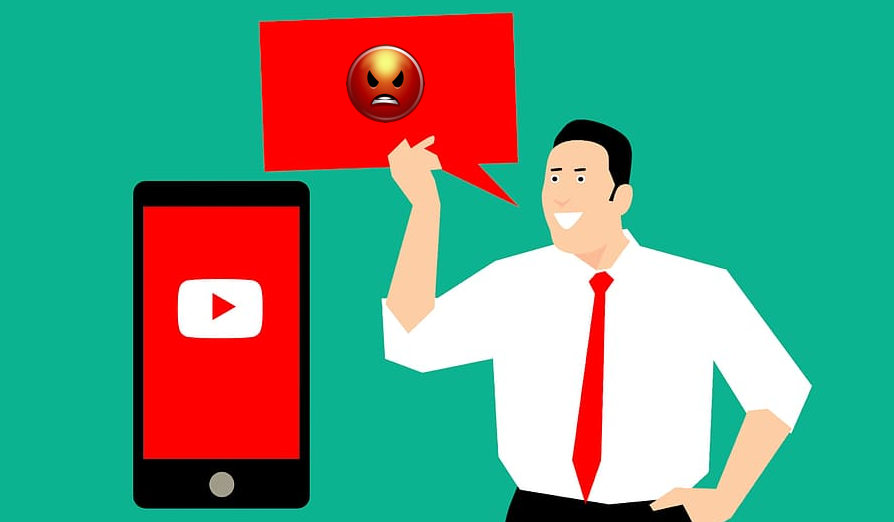 Giovedì 27 febbraio 2020, ore 15:00Aula Trabucchi - Dipartimento di Scienze Giuridiche   Saluti e introduzioneProf. Stefano TroianoDirettore del Dipartimento di Scienze GiuridichePresiedeProf. Marco TorselloCoordinatore del Centro IUSTeC